MINISTER IN THE PRESIDENCY: REPUBLIC OF SOUTH AFRICAPrivate Bag X1000, Pretoria, 0001, Union Buildings, Government Avenue, PRETORIATel: (012) 300 5200, Website: www.thepresidency.gov.zaNATIONAL ASSEMBLYWRITTEN QUESTION FOR WRITTEN REPLYQUESTION NUMBER: 2154DATE OF PUBLICATIONS: 04/09/20202154.	Mrs M O Clarke (DA) to ask the Minister in The Presidency:What (a) role has his Office played in respect of its officials that have been found to have behaved unethically in terms of Covid-19 tenders and (b) disciplinary actions have been taken against such officials?						NW2719EREPLY: Department of Planning, Monitoring and Evaluation and the Auditor – General did not identify any cases where officials behaved unethically in terms of Covid – 19 tenders.NoneThank you.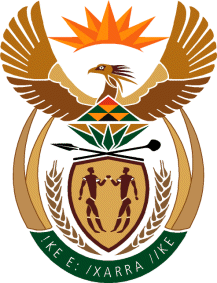 